LIC. ELISEO FERNÁNDEZ MONTÚFAR, Presidente Municipal de Campeche, Estado del mismo nombre, en cumplimiento a lo dispuesto por los artículos 1º, 115 fracciones I, párrafo primero, II, párrafo primero y III de la Constitución Política de los Estados Unidos Mexicanos; 102, 105, 106, 108, 115 de la Constitución Política del Estado de Campeche; 2º, 20, 21, 58 fracción I, 59, 60, 69 fracciones I, III, XII y XXII, 71, 73 fracciones III, IV y XI, 103 fracciones I y XVII, 106 fracción VIII y 186 de la Ley Orgánica de los Municipios del Estado de Campeche; 2º, 3º, 6º, 8º, 35 fracción III, 36, 37, 39,  49 , 51, 52, 57, 58, 61 del Bando de Policía y Gobierno del Municipio de Campeche; 1, 4 y 7 del Reglamento de la Administración Pública Centralizada y Paramunicipal del Municipio Campeche; 2, 3, 4, 5, 6, 7, 9,  16, 20 fracción IX y XIII, 26, 27, 28, 31, 47, 73 y 74 del Reglamento Interior del H. Ayuntamiento para el Municipio de Campeche y demás normatividad aplicable a los ciudadanos y autoridades del Municipio de Campeche para su publicación y debida observancia; hago saber:Que el H. Ayuntamiento del Municipio de Campeche, en su Vigésima Tercera Sesión Ordinaria de Cabildo, celebrada el día 31 de agosto de 2020, aprobó y expidió el siguiente:ACUERDO NÚMERO 234DEL H. AYUNTAMIENTO DEL MUNICIPIO DE CAMPECHE MEDIANTE EL CUAL SE APRUEBA EL DICTAMEN QUE EMITE LA COMISIÓN EDILICIA DE TURISMO, CULTURA Y TRANSPARENCIA DEL MUNICIPIO DE CAMPECHE, RELATIVO A LA APROBACIÓN DE LA CONVOCATORIA QUE CONTIENE LAS BASES PARA EL OTORGAMIENTO DEL PREMIO “SAN FRANCISCO DE CAMPECHE, EDICIÓN 2020”.ANTECEDENTES:A).- Que con fundamento en lo establecido por los artículos 115 fracción V inciso e) de la Constitución Política de los Estados Unidos Mexicanos, 102 fracción I de la Constitución Política del Estado de Campeche; 63, 64 fracción I, 73, 76 fracción III de la Ley Orgánica de los Municipios del Estado de Campeche; 79, 80 del Reglamento Interior del H. Ayuntamiento para el Municipio de Campeche, 54, 55 del Bando de Policía y Gobierno del Municipio de Campeche, se presentó a consideración de los integrantes del H. Ayuntamiento, el dictamen turnado a la Comisión Edilicia de Turismo, Cultura y Transparencia del Municipio de Campeche.CONSIDERANDOSI.- Este Ayuntamiento es legalmente competente para conocer y dictaminar respecto de los presentes asuntos en términos de lo establecido por los artículos 115 fracción V inciso e) de la Constitución Política de los Estados Unidos Mexicanos; 102 fracción I de la Constitución Política del Estado de Campeche; 151, 153, 154 de la Ley Orgánica de los Municipios del Estado de Campeche, 54, 55 del Bando de Policía y Gobierno del Municipio de Campeche. II.- La Comisión Edilicia de Turismo, Cultura y Transparencia del Municipio de Campeche, en ejercicio de sus facultades, dictaminó la solicitud promovida por el Lic. Eliseo Fernández Montufar, Presidente Municipal, en los siguientes términos: DICTAMEN QUE EMITE LA COMISIÓN EDILICIA DE TURISMO, CULTURA Y TRANSPARENCIA DEL MUNICIPIO DE CAMPECHE, RELATIVO A LA APROBACIÓN DE LA CONVOCATORIA QUE CONTIENE LAS BASES PARA EL OTORGAMIENTO DEL PREMIO “SAN FRANCISCO DE CAMPECHE, EDICIÓN 2020”.VISTOS: Para resolver la iniciativa planteada por el LICENCIADO ELISEO FERNÁNDEZ MONTÚFAR, Presidente Municipal, para expedir la Convocatoria relativa al PREMIO “SAN FRANCISCO DE CAMPECHE, EDICIÓN 2020”, los integrantes de esta Comisión Edilicia, proceden a emitir el presente dictamen.PRECEDENTESA).- En su oportunidad, el Lic. Eliseo Fernández Montúfar, Presidente Municipal de Campeche, remitió a la Secretaría del H. Ayuntamiento, para ser turnado a la Comisión pertinente, la iniciativa para expedir la convocatoria mediante la cual será otorgado el premio “San Francisco de Campeche, Edición 2020”.B).- Turnado como lo fue a esta Comisión el proyecto de referencia, por el C. Secretario del H. Ayuntamiento de Campeche, previas sesiones de los integrantes de esta Comisión, se procede emitir el dictamen correspondiente.CONSIDERANDOSI. Con fecha 30 de octubre de 2018, en la Primera Sesión Ordinaria de Cabildo del H. Ayuntamiento del Municipio de Campeche, se conformó la Comisión Edilicia de Turismo, Cultura y Transparencia, misma que quedó integrada por los CC. Yolanda del Carmen Montalvo López, Tercera Regidora, Fabricio Fernando Pérez Mendoza, Segundo Regidor y Sara Evelin Escalante Flores, Primera Regidora; quedando la presidencia a cargo del primero de los nombrados.II. Que la Comisión Edilicia de Turismo, Cultura y Transparencia del Municipio de Campeche, es competente para conocer y dictaminar el presente asunto, de conformidad con los artículos 64 fracción I inciso F) de la Ley Orgánica de los Municipios del Estado de Campeche; 56 fracción I, inciso h) del Bando de Policía y Gobierno del Municipio de Campeche; y 74 fracción III del Reglamento Interior del H. Ayuntamiento para el Municipio de Campeche.III. Que el objeto de la iniciativa presentada por el Presidente Municipal, es, expedir la convocatoria que contiene las bases para el otorgamiento del Premio San Francisco de Campeche en el año 2020, en cumplimiento con lo establecido en los artículos 170 y 171 fracción I del Bando de Policía y Gobierno del Municipio de Campeche. IV. Que la entrega de reconocimientos y estímulos, previstos en el Bando de Policía y Gobierno del Municipio de Campeche, tiene como premisa, incentivar a los ciudadanos del municipio de Campeche, para participar en la realización de obras y actos que conlleven al bienestar y desarrollo sociales.V. Que del texto de la iniciativa se advierte que el objeto de la misma, consiste en aprobar la convocatoria en la que se establecen las bases para el otorgamiento del Premio “San Francisco de Campeche, Edición 2020”, que seguidamente se estipulan:EL H. AYUNTAMIENTO DEL MUNICIPIO DE CAMPECHECONVOCA A todos sus habitantes a proponer las candidaturas para recibir el premio“SAN FRANCISCO DE CAMPECHE, EDICIÓN 2020”De conformidad con las siguientes bases:PRIMERA: El Premio “San Francisco de Campeche, Edición 2020”, se otorgará a la (s) persona (s), institución (es) u organización (es) social (es) que haya (n) contribuido con acciones o ejemplos esclarecidos a acrecentar la moral social o aquellos que se hayan distinguido en el arte, la ciencia, la tecnología, el deporte o en cualquier otro campo de la cultura o del quehacer humano, que signifique una valiosa contribución a la comunidad.SEGUNDA: El Premio “San Francisco de Campeche, Edición 2020” se otorgará en Sesión Solemne de Cabildo, en conmemoración del 480 Aniversario de la Fundación de la Ciudad de San Francisco de Campeche, digna capital del Estado.TERCERA: Las propuestas deben ir dirigidas al H. Ayuntamiento de Campeche y serán presentadas en las oficinas de la Secretaría del H. Ayuntamiento, ubicadas en el Primer Piso del Palacio Municipal, a partir del día 1 al 18 de septiembre de 2020, debiendo contener mínimo los siguientes datos:I. Nombre de la persona, institución u organización promovente; II. Datos generales del candidato; III. Motivos por los que se promueve la candidatura. La exposición, razones o ficha curricular a que se refiere este punto, deberá proporcionarse también mediante dispositivo de almacenamiento electrónico en formato Word. IV. Copia certificada del acta de nacimiento y/o constancia de residencia en el Municipio;V. Documentos o pruebas fehacientes que avalen los motivos de la candidatura.VI. Llenar y presentar la ficha de registro.Los elementos ofrecidos para acreditar los méritos del candidato serán susceptibles de verificarse por cualquier medio y, en caso contrario, se deberán expresar por el oferente las razones por las cuales los documentos o elementos de convicción no podrán ser comprobados.CUARTA: Las propuestas serán recibidas durante la vigencia de la convocatoria de lunes a viernes, en horario de 09:00 a 14:00 horas excepto sábados y domingos.QUINTA: No podrá participar como candidato ningún servidor público del Municipio de Campeche.SEXTA: Las propuestas serán calificadas por un comité evaluador que se integrará por cinco miembros, por invitación del C. Presidente Municipal.Los miembros del comité evaluador se distinguirán por sus antecedentes profesionales, prestigio académico, ética y su significada sensibilidad hacia los temas que el Premio reconoce y estimula.El comité evaluador será un cuerpo colegiado, plural, democrático, que estará conformado de la siguiente manera:Un Presidente Cuatro Vocales Al día siguiente hábil del cierre de la convocatoria, la Secretaría del H. Ayuntamiento turnará al comité evaluador, los expedientes de las candidaturas presentadas, quienes analizarán los méritos de cada una de ellas. SÉPTIMA: El comité evaluador emitirá y firmará el Acta de Dictamen con la designación del ganador del Premio “San Francisco de Campeche, 2020”.OCTAVA: Para ser merecedor del Premio “San Francisco de Campeche, Edición 2020”, es necesario que la persona, institución u organismo social propuesto reúna los siguientes requisitos:A)	Haber contribuido a dar relevancia o acrecentar la moral social con ejemplos reconocidos o distinguirse en el arte, la ciencia, la tecnología, el deporte o cualquier otro campo de la cultura o del quehacer humano.B)	Ser propuesto para la obtención del Premio “San Francisco de Campeche, Edición 2020” por ciudadanos o agrupaciones que señalen y acrediten en forma documentada los méritos que hagan posible acreedor (a) a la persona, institución u organismo social propuesto.C)	Ser campechano nativo del Municipio o tener una residencia de 15 años en el territorio del mismo, y contar con la edad de 30 años cumplidos en la fecha de entrega del premio.D) 	Si el candidato a recibir este premio es una institución u organización social, será indispensable acreditar la personalidad jurídica de la misma con copia certificada del acta constitutiva correspondiente.NOVENA: El resultado de la (s) persona (s) electa (s) para ser galardonado (s) con el Premio “San Francisco de Campeche, Edición 2020”, emitido por el comité evaluador será inapelable e irrevocable, el cual se difundirá a través de los medios masivos de comunicación. DÉCIMA: El Premio “San Francisco de Campeche, Edición 2020” consistirá en el otorgamiento de una medalla y un pergamino, en el cual quedará constancia del mérito que originó el reconocimiento.SE EXPIDE LA PRESENTE CONVOCATORIA EN LA CIUDAD Y PUERTO DE SAN FRANCISCO DE CAMPECHE, MUNICIPIO Y ESTADO DE CAMPECHE, AL DÍA VEINTISIETE DE AGOSTO DEL AÑO 2020.VI.- Visto lo anterior, los integrantes de esta Comisión consideran procedente la emisión de la convocatoria, toda vez que de esta forma se incentiva la participación social en el ámbito cultural de nuestra Ciudad, por lo que la procedencia de esta iniciativa debe determinarse de conformidad a los principios establecidos por los artículos 59 fracción IV de la Ley Orgánica de los Municipios del Estado de Campeche y 69 del Reglamento Interior del H. Ayuntamiento para el Municipio de Campeche.Por los motivos y razonamientos expuestos, esta Comisión Edilicia, estima procedente emitir el siguiente:DICTAMEN:PRIMERO. ES PROCEDENTE LA INICIATIVA PRESENTADA POR EL LIC. ELISEO FERNÁNDEZ MONTÚFAR, PRESIDENTE MUNICIPAL, PARA EXPEDIR LA CONVOCATORIA QUE CONTIENE LAS BASES PARA EL OTORGAMIENTO DEL PREMIO “SAN FRANCISCO DE CAMPECHE, EDICIÓN 2020 “. SEGUNDO: SE ACUERDA REMITIR EL PRESENTE DICTAMEN AL C. SECRETARIO DEL H. AYUNTAMIENTO DEL MUNICIPIO DE CAMPECHE, PARA QUE SE SIRVA PRESENTARLO, PARA SU DISCUSIÓN ANTE EL H. CABILDO, EN TÉRMINOS DEL ARTÍCULO 91 DEL REGLAMENTO INTERIOR DEL H. AYUNTAMIENTO PARA EL MUNICIPIO DE CAMPECHE. TERCERO: ARCHÍVESE EL PRESENTE EXPEDIENTE COMO ASUNTO CONCLUIDO. CUARTO: CÚMPLASE.ASÍ LO DICTAMINAN LOS INTEGRANTES DE LA COMISIÓN EDILICIA DE TURISMO, CULTURA Y TRANSPARENCIA DEL H. AYUNTAMIENTO DEL MUNICIPIO DE CAMPECHE, CC. YOLANDA DEL CARMEN MONTALVO LÓPEZ, TERCERA REGIDORA, FABRICIO FERNANDO PÉREZ MENDOZA, SEGUNDO REGIDOR Y SARA EVELIN ESCALANTE FLORES, PRIMERA REGIDORA, EL DÍA VEINTISIETE DE AGOSTO DE DOS MIL DOS MIL VEINTE, EN LA CIUDAD DE SAN FRANCISCO DE CAMPECHE, ESTADO DE CAMPECHE. (RÚBRICAS) IV.- Que este Honorable Ayuntamiento es legalmente competente para conocer y dictaminar en el presente asunto, conforme a lo preceptuado por los artículos 57, 58 Fracción III, 59 Fracción IV de la Ley Orgánica de los Municipios del Estado de Campeche y artículo 69 del Reglamento Interior del H. Ayuntamiento para el Municipio de Campeche.V. Que de acuerdo a las consideraciones planteadas por la Comisión Edilicia de Turismo, Cultura y Transparencia del Municipio de Campeche, es pertinente la aprobación del dictamen respectivo, en virtud de que el mismo encuentra sustento jurídico en los artículos 170 y 171 fracción IV del Bando de Policía y Gobierno del Municipio de Campeche, dado que la iniciativa presentada por el Presidente Municipal, tiene por objeto, convocar a todos los ciudadanos y habitantes del municipio, para participar en la entrega del premio “San Francisco de Campeche, Edición 2020”, a fin de distinguir la labor humanística realizada a través de obras y actos, a favor de la ciudadanía, por lo que se estima procedente su aprobación.Por lo anteriormente expuesto, los integrantes de este H. Cabildo, emiten el siguiente:ACUERDOPRIMERO: SE APRUEBA EL DICTAMEN QUE EMITE LA COMISIÓN EDILICIA DE TURISMO, CULTURA Y TRANSPARENCIA DEL MUNICIPIO DE CAMPECHE, RELATIVO A LA APROBACIÓN DE LA CONVOCATORIA QUE CONTIENE LAS BASES PARA EL OTORGAMIENTO DEL PREMIO “SAN FRANCISCO DE CAMPECHE, EDICIÓN 2020”.SEGUNDO: EXPÍDASE LA CONVOCATORIA PARA EL OTORGAMIENTO DEL PREMIO “SAN FRANCISCO DE CAMPECHE, EDICIÓN 2020”.TERCERO: SE FACULTA AL C. PRESIDENTE MUNICIPAL PARA DESIGNAR Y CONVOCAR AL CUERPO COLEGIADO QUE INTEGRARÁ EL JURADO EVALUADOR, ENCARGADO DE LA DELIBERACIÓN RESPECTIVA.CUARTO: SE INSTRUYE A LA TITULAR DE LA OFICINA DE LA PRESIDENCIA MUNICIPAL, PARA QUE, POR CONDUCTO DE SUS ÁREAS CORRESPONDIENTES, DIFUNDA LA CONVOCATORIA EN LOS MEDIOS MASIVOS DE COMUNICACIÓN, ASÍ COMO FIJARLA EN LOS SITIOS PÚBLICOS DE MAYOR INTERÉS PARA CONOCIMIENTO DE LA POBLACIÓN.QUINTO: SE INSTRUYE A LA SECRETARÍA DEL H. AYUNTAMIENTO AL CUMPLIMIENTO DE LOS FINES ESTABLECIDOS DE LA CONVOCATORIA.SEXTO: CÚMPLASE.T R A N S I T O R I O SPrimero: Publíquese en el Periódico Oficial del Estado de Campeche.Segundo: Remítase a la Unidad de Transparencia del Municipio de Campeche, para su publicación en el portal de Gobierno.Tercero: Insértese en el Libro de Reglamentos, Acuerdos y Demás Disposiciones de este H. Ayuntamiento del Municipio de Campeche.Cuarto: Se derogan los acuerdos y disposiciones administrativas de observancia general en lo que se opongan al presente acuerdo.Quinto: Se autoriza al Secretario del H. Ayuntamiento expedir copia certificada del presente acuerdo para todos los fines legales a que haya lugar.Dado en el Salón de Cabildo “4 de Octubre”, recinto oficial del Honorable Ayuntamiento del Municipio de Campeche, Estado de Campeche, por UNANIMIDAD DE VOTOS a los 31 días del mes de agosto del año 2020.C. Eliseo Fernández Montúfar, Presidente Municipal; C. Sara Evelin Escalante Flores, Primera Regidora; C. Fabricio Fernando Pérez Mendoza, Segundo Regidor; C. Yolanda del Carmen Montalvo López, Tercera Regidora; C. Arbin Eduardo Gamboa Jiménez, Cuarto Regidor; C. Elena Ucán Moo, Quinta Regidora; C. Aldo Román Contreras Uc, Sexto Regidor; C. Daniela Lastra Abreu; Séptima Regidora; C. Sergio Israel Reyes Fuentes, Octavo Regidor; C. Maricela Salazar Gómez, Novena Regidora; C. Agustín Alejandro Rosado Sierra, Décimo Regidor; C. Enrique Manuel Guadalupe Sánchez Que, Décimo Primer Regidor; C. Alfonso Alejandro Durán Reyes, Síndico de Asuntos Jurídicos; C. Joseline de la Luz Ureña Tuz, Síndica de Hacienda; y C. Margarita Rosa Minaya Méndez, Síndica. Ante el C. Paul Alfredo Arce Ontiveros, Secretario del H. Ayuntamiento que certifica. (Rúbricas).Por lo tanto, mando se imprima, publique y circule para su debido cumplimiento.LIC. ELISEO FERNÁNDEZ MONTÚFARPRESIDENTE MUNICIPAL DE CAMPECHE.ING. PAUL ALFREDO ARCE ONTIVEROS                                                                      SECRETARIO DEL H. AYUNTAMIENTO.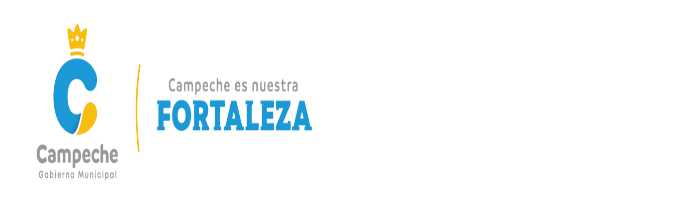 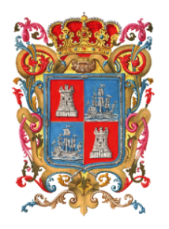 INGENIERO PAUL ALFREDO ARCE ONTIVEROS, SECRETARIO DEL HONORABLE AYUNTAMIENTO DEL MUNICIPIO DE CAMPECHE.CERTIFICA: Con fundamento en lo establecido por los artículos 123 Fracción IV de la Ley Orgánica de los Municipios del Estado de Campeche; 18 fracción IX del Reglamento de la Administración Pública Centralizada y Paramunicipal del Municipio de Campeche; 93 Fracción V del Reglamento Interior del H. Ayuntamiento para el Municipio de Campeche; que el texto inserto en su parte conducente corresponde íntegramente a su original el cual obra en el Libro de Actas de Sesiones de Cabildo, que se celebran durante el periodo constitucional de gobierno del primero de octubre del año dos mil dieciocho al treinta de septiembre del año dos mil veintiuno, relativo al PUNTO DÉCIMO SEGUNDO del Orden del Día de la VIGÉSIMA TERCERA SESIÓN ORDINARIA, celebrada el día treinta y uno del mes de agosto del año 2020, el cual reproduzco en su parte conducente:XII.- SE SOMETE A CONSIDERACIÓN Y VOTACIÓN DEL CABILDO, EL DICTAMEN QUE EMITE LA COMISIÓN EDILICIA DE TURISMO, CULTURA Y TRANSPARENCIA DEL MUNICIPIO DE CAMPECHE, RELATIVO A LA APROBACIÓN DE LA CONVOCATORIA QUE CONTIENE LAS BASES PARA EL OTORGAMIENTO DEL PREMIO “CAMPECHE, CIUDAD PATRIMONIO, EDICIÓN 2020”.Secretario: De conformidad a lo establecido por el artículo 93 Fracción VIII del Reglamento Interior del H. Ayuntamiento para el Municipio de Campeche, le informo a usted Ciudadano Presidente Municipal, que se emitieron QUINCE votos a favor y CERO en contra.Presidente: Aprobado por UNANIMIDAD DE VOTOS.PARA TODOS LOS EFECTOS LEGALES CORRESPONDIENTES EXPIDO LA PRESENTE CERTIFICACIÓN EN LA CIUDAD DE SAN FRANCISCO DE CAMPECHE, MUNICIPIO Y ESTADO DE CAMPECHE, SIENDO EL TREINTA Y UNO DEL MES DE AGOSTO DEL AÑO DOS MIL VEINTE.ATENTAMENTE      ING. PAUL ALFREDO ARCE ONTIVEROS.                                            SECRETARIO DEL H. AYUNTAMIENTODEL MUNICIPIO DE CAMPECHE.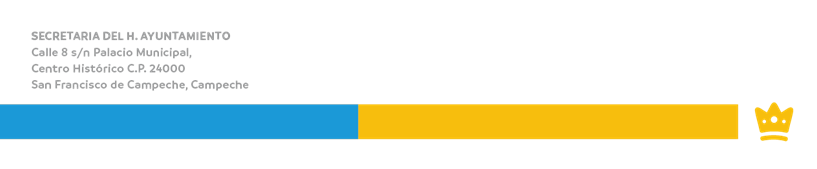 “2020, Año de Leona Vicario, Benemérita Madre de la Patria”